Hallo, herzlich willkommen zum christlichen Selbstbehauptungskurs oder wie erlange ich ein besseres Selbstbewusstsein?Sicherlich haben sie schon einiges über Selbstbehauptungstraining gehört? Hier geht es um ihr Selbstbewusstsein. Viele Menschen schaffen es einfach nicht, ein dauerhaftes Selbstvertrauen aufzubauen, auch wenn sie bereits mit Kursen oder Büchern gearbeitet haben. Sie erhalten hier sehr tiefgründige Tipps. Außerdem ist dieses ein christlicher Kurs, wir arbeiten mit Gott zusammen. Sie werden sich nach dem Kurs mehr zutrauen, als vorher. Das ist mein Herzenswunsch, dass sie weiter kommen. Und freue mich, mit ihnen diesen Weg zu gehen.Melden Sie sich bei mir. Ich helfe ihnen gerne.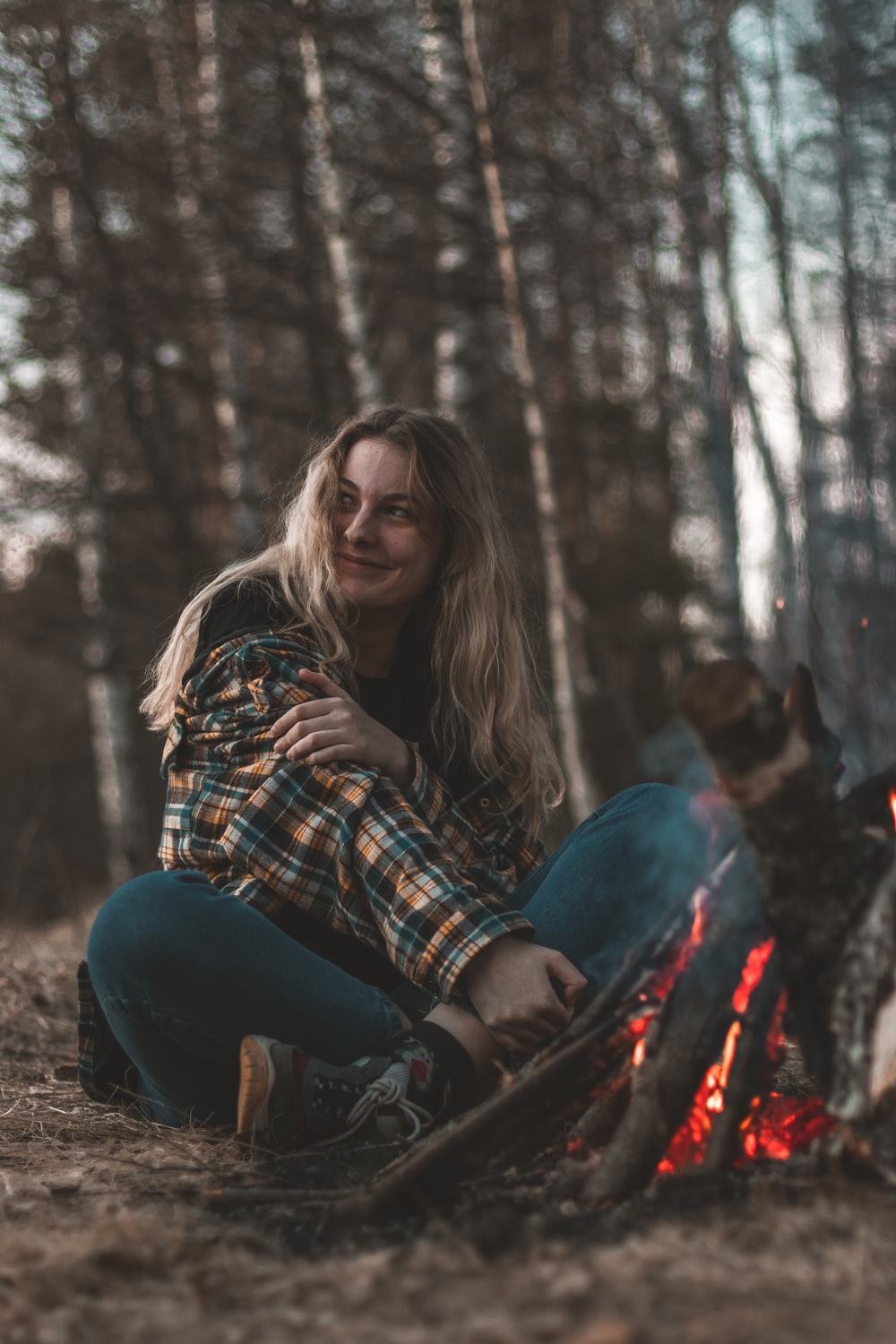 Bild von Larisa Koshkina auf Pixabay 